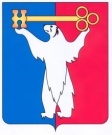 АДМИНИСТРАЦИЯ ГОРОДА НОРИЛЬСКАКРАСНОЯРСКОГО КРАЯРАСПОРЯЖЕНИЕ18.09.2018	   г. Норильск   	             № 5036О временном изменении муниципальных маршрутов регулярных пассажирских перевозок на территории муниципального образования город НорильскВ соответствии с Федеральным законом от 13.07.2015 № 220-ФЗ «Об организации регулярных перевозок пассажиров и багажа автомобильным транспортом и городским наземным электрическим транспортом в Российской Федерации и о внесении изменений в отдельные законодательные акты Российской Федерации» и постановлением Администрации города Норильска от 13.01.2016 № 18 «Об утверждении Порядка установления, изменения и отмены муниципальных маршрутов регулярных перевозок автомобильным транспортом на территории муниципального образования город Норильск», в связи с проведением дорожных работ по ул. Октябрьская и невозможностью осуществления движения автобусов по установленным схемам движения по маршрутам № 2 «АБК «НПОПАТ» - АДЦ - АБК «НПОПАТ»», № 11 «ЦООП - Молокозавод», № 12 «Рудник «Заполярный» - УАДиС», № 16 «А» «АБК «НПОПАТ» - Улица Комсомольская - АДЦ - АБК «НПОПАТ»», № 16 «Б» «АБК «НПОПАТ» - Улица Талнахская - АДЦ - 
АБК «НПОПАТ»» (далее – маршруты №№ 2, 11, 12, 16 «А,Б»),1. Муниципальному унитарному предприятию муниципального образования город Норильск «Норильское производственное объединение пассажирского автотранспорта»:1.1. временно изменить маршруты №№2, 11, 12, 16 «А,Б» с объездом места проведения дорожных работ по улицам  «50 лет Октября», «Энергетическая» и далее по установленному маршруту в прямом и обратном направлении;1.2. после устранения причин, препятствующих движению автобусов по маршрутам №№ 2, 11, 12, 16 «А,Б», возобновить движение автобусов по этим маршрутам по схемам, установленным Реестром муниципальных маршрутов регулярных перевозок, утвержденным распоряжением Администрации города Норильска от 20.06.2018 № 3314, с направлением в тот же день соответствующего уведомления в адрес Управления городского хозяйства Администрации города Норильска;1.3. обеспечить размещение информационных объявлений с соответствующим содержанием в салонах автобусов, работающих по маршрутам №№ 2, 11, 12, 16 «А,Б», а также осуществлять оповещение пассажиров с использованием громкой связи, справки автомат.2. Опубликовать настоящее распоряжение в газете «Заполярная правда» и разместить его на официальном сайте муниципального образования город Норильск.3. Настоящее распоряжение вступает в силу с момента подписания и распространяет свое действие на правоотношения, возникшие с 13.09.2018.И.о. заместителя Главы города Норильскапо городскому хозяйству                        	                                                 К.В. Купреенко